ההורים צודקים: התמכרות לפייסבוק פוגעת בלימודיםל-68% מכלל משתמשי פייסבוק ציונים נמוכים בצורה משמעותית מאשר אלה שלא השתמשו באתר, כך לפי מחקר חדש12:0512.04.2009מאת: סוכנויות הידיעותמשתמשי פייסבוק אולי חושבים שהם מוצלחים מבחינה חברתית, אבל מרבית הסיכויים הם שתוצאות מבחניהם יהיו מוצלחות קצת פחות, כך לפי מחקר אקדמי חדש של אוניברסיטת אוהיו הנוגע לאתרי רשתות חברתיות.לפי המחקר, מרבית התלמידים המשתמשים בפייסבוק מידי יום מגיעים לתוצאות חלשות יותר במבחניהם בציון שלם, לעומת התלמידים שלא משתמשים באתר. סטודנטים המבלים את זמנם באסיפת חברים באתר, בשיחות וב"קריצות" אחד לשני, משקיעים רק כשעה בשבוע בלימודים.ל-68% מכלל משתמשי פייסבוק ציונים נמוכים בצורה משמעותית מאשר אלה שלא השתמשו באתר. "ההפרשים בציונים שווים להבדל שבין לקבל ציון 100 לבין ציון 85", אמרה ארין קרפינסקי, חוקרת במחלקת החינוך של אוניברסיטת אוהיו. קרפינסקי ציינה כי עדיין לא חקרה אם ציוני התלמידים רושמים ירידה בהתאם לכמות הזמן שהם מבלים באתר האינטרנט.ממצאי המחקר עלולים לאמת את החששות הגרועים ביותר של הורים ותלמידים, כמו גם של מעסיקים. כיום משרדים רבים מונעים מהעובדים את הכניסה לאתרי הרשתות החברתיות, כדי למנוע את בזבוז הזמן.גורמים באתר פייסבוק הגיבו לממצאי המחקר ואמרו לעיתון "טיימס" הלונדוני: "ישנם אתרים אקדמיים המראים את היתרונות של שירותים כמו פייסבוק. זה בידי התלמידים, בהתייעץ עם הוריהם, להחליט כיצד הם מבלים את זמנם".המחקר של אוניברסיטת אוהיו סקר 219 תלמידים בתיכון ובאוניברסיטה. תוצאות המחקר הראו כי 65% ממשתמשי פייסבוק גולשים באתר באופן יומי ובודקים מספר פעמים ביום אם הם קיבלו הודעות חדשות. זמן הגלישה באתר, בכל כניסה, נע בין כמה דקות ליותר משעה.מחקר אחר שפורסם לפני כחודשים טוען כי השימוש בפייסבוק עלול לגרום למחלות לב. על פי מחקר שפורסם בכתב העת המדעי Biologist, לפגישה פנים אל פנים יש השפעות בריאותיות חיוביות, שאינן מתרחשות בעת צ'ט באינטרנט. "זה לא לגמרי ברור איך זה פועל, אבל יש הבדל בין נוכחות אמיתית של בן אדם לבין נוכחות וירטואלית", אומר הד"ר אריק זיגמן, ראש צוות המחקר במכון הבריטי לביולוגיה. לדבריו, "אתרים כמו פייסבוק מבטיחים להעשיר את החיים החברתיים, אבל בפועל הם מרחיקים בני אדם זה מזה".לטענת הד"ר זיגמן, במהלך האבולוציה התהוו מנגנונים שונים שמעודדים בני אדם להתנהג באופן חברתי ולהימצא זה במחיצת זה. לכן, הימנעות מפגישות פנים אל פנים עשויה לההשפיע על האדם מבחינה ביולוגית, להביא לשינויים ברמת ההורמונים ובתפקוד המערכת החיסונית - מה שעשוי לגרור סרטן, מחלות לב וירידה בתפקוד המנטלי. הבעיה משמעותית במיוחד אצל ילדים: הרשתות החברתיות יוצרות אשליה של חברה, אך למעשה המערכת הרגשית של הילד אינה מקבלת את ההזנה החברתית הדרושה להתפתחותה. במחקר מוצגים נתונים לפיהם מספר השעות שאנשים מבלים יחד ירד באופן משמעותי משנת 1987.לדברי זיגמן, הרשתות החברתיות גורמות לאנשים להיות מבודדים יותר מאי פעם בעבר. "לפי מחקרים, בתוך שני עשורים גדל כמעט פי שלושה מספר האנשים שלא מדברים עם אף אחד על עניינים שחשובים להם. מדאיגה אותי השאלה לאן כל זה מוביל. ההבטחה היתה שהחיים החברתיים יהיו עשירים יותר בעזרת הרשתות החברתיות, אבל מה שקרה בפועל שונה לגמרי. הן לא מעשירות את החיים החברתיים, אלא מחליפות אותם".אלימות, חרם ופחד: מחוויות תלמידים בפייסבוק18.11.11 | onlife משפחה1 תגובות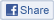 בסקר שנערך בבתי הספר עלו נתונים מדאיגים, רבע מהתלמידים הצהירו: "היינו עדים למקרה של חרם שנעשה באמצעות הרשת החברתית". האם בתי הספר ערוכים לטפל בבעיות ולסייע לתלמידים?כנס בנושא "זכויות הילד לפרטיות ברשתות החברתיות" התקיים ביום חמישי באוניברסיטת תל אביב. הכנס נערך על ידי המרכז הישראלי להעצמת האזרח בשיתוף עם אוניברסיטת תל אביב ומשרד החינוך, הפיקוח לזכויות תלמידים במסגרת יום זכויות הילד הבינלאומי.סקר שהוכן לכבוד הכנס, על ידי מכון "מאגר מוחות" בחטיבות הביניים והתיכונים העלה נתונים מדאיגים: כ- 60%  מהתלמידים בישראל סבורים כי הרשתות החברתיות באינטרנט לא בטוחות, וכ- 75% טוענים כי ההורים שלהם לא-מעורבים כלל בפעילות שלהם. 44% מהתלמידים טוענים כי בבית הספר שלהם לא מקיימים הסברה או שיח אחר אודות הסכנות והמשמעויות של הגלישה ברשתות חברתיות.27% מהתלמידים  טוענים כי במהלך השנה האחרונה הם היו עדים למקרה של חרם שנעשה באמצעות הרשת החברתית. כרבע מהתלמידים חוו באופן אישי מקרה של אלימות מילולית, בעקבות גלישה ברשת חברתית באינטרנט. מחצית מהתלמידים טוענים כי הבעיות הבולטות של קשרים לא רצויים או בעייתיים ומסוכנים בין ילדים למבוגרים הם פדופיליה, סוטי מין, פיתוי וניצול מיני, הטרדות והצעות מגונות.עוד עולה כי גלישה ברשתות חברתיות באינטרנט היא תופעה נורמטיבית בקרב בני נוער. רוב התלמידים (79%) גולשים ברשתות חברתיות שונות באינטרנט בתדירות גבוהה מאד (כל יום). כחמישית (18%) מהתלמידים טוענים כי הם מכירים רק חלק מאלו הנמצאים עימם בקשר ברשתות החברתיות. רק רבע מהתלמידים טענו כי גורמים שונים בבית הספר שלהם מקיימים הסברה אודות הסכנות והמשמעויות של הגלישה ברשתות חברתיות.בכנס נאמו השר סילבן שלום, יוזם חוק זכויות התלמיד, דלית שטאובר, מנכ"לית משרד החינוך, המפקחת הארצית לזכויות התלמיד במשרד החינוך, גב' טובה בן ארי; יו"ר ועדת זכויות הילד, ח"כ זבולון אורלב, מנכ"לית משרד החינוך לשעבר, ח"כ רונית תירוש וד"ר דן גיבתון מאוניברסיטת תל אביב.השר סילבן שלום הדגיש שגם לתלמידים יש זכויות וחשוב לשמור עליהן. "במיוחד במדינת ישראל שלמעלה משליש מאזרחיה הם צעירים יש להגן את זכויותיהם. לכוון אותם ולסייע להם".  עוד הוסיף השר כי יש לשים את נושא הצעירים כמו גם נושאים אזרחיים נוספים בראש סדר היום הציבורי. "הגיע הזמן לעשות שינוי חשיבה ולעבור לאג'נדה אזרחית ולהשקיע יותר בנושאי חינוך, בריאות, פריפריה וצעירים".לדברי טובה בן ארי, המפקחת האחראית על יישום זכויות התלמיד במשרד החינוך "חובה עלינו לחנך את הצעירים לדווח בכל איתות של מצוקה, לדווח על כל קבוצת שטנה, לדווח על כל אירוע המעורר פגיעה בשמו הטוב של תלמיד או מורה". לדברי בן ארי חשוב היום יותר מתמיד שהמבוגרים המשמעותיים ילמדו מהצעירים על עולמם, על שפתם ועל הקודים החברתיים החדשים, זה ההכרח. ח"כ רונית תירוש טענה כי מערכת החינוך חייבת להיערך למציאות הסייבר החדשה ולהקנות מיומנויות לתלמידים של הבחנה בין טוב לרע של ערכים של אתיקה ושל משמעות וחשיבות הזכות לפרטיות מול חופש הביטוי.לטענת ליפקין הסקר מבליט כי גורמים שונים בבית הספר לא מקיימים הסברה לגבי הסכנות בגלישה ברשתות חברתיות. בפאנל שהתקיים בכנס השתתפו גם בני הנוער, שציינו כי קיים פער מאד משמעותי בינם לבין הוריהם בשל העדר מיומנויות טכנולוגיות של ההורים בשימוש ברשתות החברתיות.נער התאבד בעת גלישה בפייסבוק: "הקניטו אותו"

מחשבו של הנער היה פתוח על עמוד הפייסבוק כשנמצא ללא רוח חיים בביתו. המשטרה חוקרת חשד שהנער התאבד במהלך שיחה עם חבריו ברשת. יו"ר צוות החירום ביישוב: "לא יודעים מה בשיחה גרם לו לעשות את זה. הדברים נמחקו מהפייסבוק"
יאיר אלטמן ורועי קייס

איך גלשה השיחה הוירטואלית להתאבדות? נער בן 16 מיישוב במרכז הארץ שם אתמול (יום ג') קץ לחייו בתלייה, במהלך שיחה עם חבריו ברשת החברתית "פייסבוק". אורנה, יו"ר צוות החירום של היישוב, אמרה ל-ynet: "היה שם כנראה איזשהו טריגר. אנחנו לא יודעים מה היה בשיחה שגרם לו לעשות את זה. הדברים נמחקו מהפייסבוק". לדבריה, "הנער תלה את עצמו, גם בגלל שהקניטו אותו בפייסבוק". היא הוסיפה, כי "אני לא מכירה באופן אישי לגמרי את הנער". היא לא הייתה יכולה לאשר כי חבריו הניעו אותו לפעולה: "מכיוון שאנו לא יודעים מה היה כתוב בפייסבוק, אני לא יודעת להגיד באופן מוחלט אם גרמו לו לעשות את זה". המקרה הטרגי נחשף ברשת ב' של "קול ישראל". מחשבו של הנער היה פתוח על עמוד הפייסבוק כשנמצא ללא רוח חיים בביתו. חוקרים של מחוז ש"י נשלחו לבית הספר ולביתו של הנער, ולקחו עמם את מחשבו של הנער, כדי לבדוק אם ההתאבדות היתה במהלך שיחת צ'ט עם חבריו לספסל הלימודים ברשת הפייסבוק. כעת מצפה לרשויות עבודה קשה מול סביבתו של הנער. "בשבוע הקרוב מתוכננות בעיקר פעולות רגשיות עם בני הנוער וההורים בכל הקשור למה שקרה. מן הסתם, גם אחרי השבעה נמשיך בפעולות חינוכיות במסגרת תנועת הנוער. בבית הספר עובדים על זה כדי לעבד את הנושא, וכדי להיות עם יד על הדופק בכל מה שקשור לילדים", הסבירה יו"ר צוות החירום. לדבריה, "במקרים אחרים ובכלל באופן כללי, ההורים צריכים להיות ערים למה שהילדים שלהם עושים וכותבים. אם הם יכולים להיות חברים של הילדים שלהם בפייסבוק, זה רק יכול להועיל. המבוגרים צריכים להיות נוכחים בחיים של הילדים שלהם".אין זו הפעם הראשונה ששמה של פייסבוק נקשר בהתאבדויות. בשנים האחרונות אירעו בעולם כמה מקרים שבהם כתבומשתמשים הודעות פרידה ברשת החברתית, ולאחר מכן שמו קץ לחייהם או ניסו לעשות זאת.בנובמבר 2009 הייתה פייסבוק דווקא לעזר לכוחות ההצלה בישראל: יחידת חילוץ איתרה תושב אילת, בן 44, כשהוא פצוע באורח בינוני למרגלות צוק בהרי אילת, אחרי שפרסם הודעת פרידה לחבריו ברשת החברתית לפיה מאס בחייו. הוא ניסה להתאבד, אך ניצל הודות לערנות החברים.פריצה לפייסבוק של סרקוזי: הודיעו על "פרישתו"מאת: מערכת וואלה! חדשות יום שני, 24 בינואר 2011, 15:17נשיא צרפת הודיע במפתיע מעל פרופיל הפייסבוק שלו, כי לא יתמודד בבחירות הבאות - ועוד בשורה של שגיאות כתיב. עד מהרה התברר כי האקר אחראי לכך. סרקוזי: "הוכחה שאין מערכת חסינה"האקר אלמוני פרץ לחשבון הפייסבוק של נשיא צרפת, ניקולא סרקוזי, ופירסם הודעת שווא, שבה מודיע לכאורה סרקוזי על החלטתו לוותר על התמודדות נוספת בבחירות לנשיאות שייערכו בשנה הבאה. כך אישר היום (שני) הנשיא."בני ארצי היקרים, בהתחשב בנסיבות המיוחדות שמדינתי חווה כעת, החלטתי החלטה מצפונית לא להתמודד שוב ולסיים את כהונתי ב-2012", נכתב בהודעה השקרית (ורצופת שגיאות הכתיב) שהועלתה לפרופיל אמש. בסיומה הופיע קישור לעמוד אחר, שבו הופיעה הזמנה ל"אירוע פרידה", שנקבע ליום הבחירות, 6 במאי בשנה הבאה בבית הקפה "לה פורקה" בשדרת שאנז אליזה בפריז, שם חגג סרקוזי את נצחונו בבחירות ב-2007.ההודעה הוסרה בתוך זמן קצר, והיום פרסם סרקוזי (האמיתי) הודעת הבהרה בפרופיל שלו: "חשבון הפייסבוק שלי נפרץ, אולי כדי להזכיר לי שאין מערכת חסינה לחלוטין".התאבדות הנער: עמוד הפייסבוק נחשף"חבריו" של ד' נהגו להקניט אותו בגלל שהיה נמוך. "כלב, הייתי הורג אותך", כתב אחד מהם. עכשיו חלקם מכים על חטא: "מקווה שזה לא בגללי"   יוסי אלי | 6/1/2011 13:31 הוא היה ילד נמוך קומה עם מום בלב, שרק עבר לבית ספר חדש באזור ירושלים, אבל הוא לא נקלט בו היטב. במקום זאת, ד' בן ה-15 סבל במשך שנה ארוכה מהקנטות וגידופים בחצר בית הספר וברשת החברתית פייסבוק, מבלי שאיש מהמבוגרים מבחין בחומרת העניין. 

"כלב, הייתי הורג אותך, אבל בגלל שאומרים תנו לחיות לחיות, אז לא נהרוג אותך", הגיב אחד התלמידים על דברים שכתב בפייסבוק. שלשום, אחרי שנזכר במילות הפרידה של זוהר ארגוב ופרסם אותן באינטרנט, הוא תלה את עצמו בחדר המקלחת. 

"ד', יפגר קטן, עושה לייק לעצמך, לוקח משפטים מ-co.il.גמדים", אלו הם רק חלק מן ההקנטות שספג הנער, שסבל מבעיות גדילה מאז לידתו. בבוקר יום שלישי, היום בו התאבד הנער, הוא יצא לבית הספר כבכל יום. למרות שחבריו לספסל הלימודים מתארים כי כבר בשעות הבוקר הגיע במצב רוח מדוכדך. 

"שאלתי אותו 'מה נשמע אחי?', הוא אמר לי, 'עזוב, אין לי כוח, כואב לי הראש'", סיפר א', אחד מחבריו ללימודים, בניסיון לשחזר את המפגש האחרון בין השניים. בסביבות השעה 15:00, ולאחר שסיים את יום הלימודים, חזר ד' לביתו, התיישב מול המחשב ונכנס לפייסבוק. עוד לפני, הספיק להתקשר לאמו שיצאה לעבודה ולומר לה כי הכול בסדר והוא חזר לביתו. אבל זמן קצר לאחר מכן, סמוך לשעה 16:00, נכנס ד' למקלחת ותלה את עצמו. 

את גופתו מצאה אחותו, שחזרה לבית עם סיום הלימודים. עוד באותו יום התקיימה הלוויתו של הנער, במהלכה נשבעה האמא כי היא תהיה שגרירתו לחקור את האמת מאחורי ההתאבדות. "היו צוחקים עליו כי הוא קצת נמוך", מספר ג', תלמיד נוסף מבית הספר בו למד ד'. " היו רושמים לו בפייסבוק דברים מרושעים, היו צוחקים עליו. באחד המקרים, כתבו לו החברים 'אתה ילד עם הומור מצחיק, אבל נפל הר' בהומור ובמצחיק הח' וזה הומו מציק', דבר אחד אני יכול לומר, הילדים שדיברו איתו, העליבו אותו הרבה, אבל לא אמרו לו 'לך תתאבד'. לא היו לו חברים אמיתיים, כולם היו חברים בכאילו". 

אחד הנערים שהקניט אותו סיפר אתמול: "קשה לי עם מה שקרה, אני מאוד מצטער על זה, ומקווה שהוא ינוח בשלום ושיהיו רק בשורות טובות. הוא היה אח יקר ויחסר לי מאוד. אני מקווה מאוד שזה לא בגללי. לא הייתה לי כוונה לפגוע בו". 

רק יומיים לפני שהתאבד, כתב ד' ברשת הפייסבוק על עצמו: "על מה אתה חושב?", ולכך צירף את מילותיו האחרונות של זוהר ארגוב לפני שהתאבד. המילים הנוקבות הללו, כך סבורים חבריו, היו אמורות להדליק נורה אדומה, אולם איש לא האמין כי הנער אכן ישים קץ לחייו. 

"הם התעללו בו נפשית, אני לא מאחלת לאף אמא לעבור כאלה ייסורים כמו שאני עוברת כעת", אמרה האמא, "הוא תמיד התלונן שמציקים לו ומקניטים אותו שהוא גמד ונמוך. הוא אמר 'אמא, צוחקים עליי שאני בוהה ומחקים אותי'. אמרתי לו תמיד שהוא ילד מקסים, ויש הרבה אנשים גדולים שהם נמוכים". חוקרי תחנת מעלה אדומים פתחו בחקירה כדי לשלול אירוע פלילי.כתב לשוטר "בן זונה" בפייסבוק - ונעצר

חייל בן 21 מבת-ים רגז על שוטר בשל דו"ח שנתן לחברו על רעש, והחליט לסגור עמו חשבון בפייסבוק. הוא מצא את עמוד הפרופיל שלו וקילל
יואב זיתון
הכתובת היתה על ה-wall: לב פוסוחוב, חייל בן 21 מבת-ים, נעצר אמש (יום א') בחשד שאיים על שוטר סיור ממרחב איילון בפייסבוק וקילל אותו. "בן זונה", כתב החייל, בין היתר, בעמוד שלו על השוטר. כל זה קרה לאחר שחברו של החייל קיבל דו"ח בשל תלונות של השכנים על רעש. בית המשפט שחרר אותו למעצר בית בן שלושה ימים. שוטר הסיור גילה את הקללות באיחור של כמה שעות. לאחר שבתיבת ההודעות שלו בפייסבוק שלל איומים וקללות, מצא השוטר את עמוד הפייסבוק של פוסוחוב והבין שהחליט לנקום בו על הדו"ח שרשם לחברו. הוא דיווח על כך לממונים עליו במרחב וסיפר כי החייל גילה את שמו בעקבות התג שלבש על מדיו. 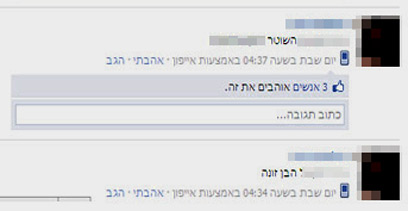 הקללות והלייקים. צילום מתוך עמוד הפייסבוק של החיילאת הלילה העביר החייל בתא המעצר. המשטרה ייחסה לצעיר עבירות של איומים והעלבת עובד ציבור וביקשה מבית משפט השלום בתל-אביב לשחררו למעצר בית למשך שבוע. בדיון ציינה המשטרה כי פוסוחוב הורשע בעבר בהפרעה לסדר הציבורי. סנגורו של פוסוחוב מטעם הסנגוריה הציבורית, עו"ד יוסי סקה, ציין כי מעצר הבית מיותר משום שהחייל משרת ביחידה צבאית בחברון. לבסוף, השופטת דניאלה שריזלי הסתפקה במעצר בית למשך שלושה ימים והפקדת ערבויות בסך חמשת אלפים שקלים. היא גם אסרה על פוסוחוב ליצור קשר עם השוטר למשך 90 יום. "צר שאנשים נעצרים בגלל דברים כאלו. ידה על המשטרה קלה על ההדק, אך בסופו של דבר, המשטרה ובית המשפט השתכנעו שאין צורך בהמשך מעצרו. מדובר בצעיר נורמטיבי, המשרת בצה"ל", אמר עו"ד סקה.